     CURRICULUM - VITAE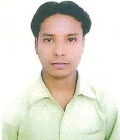 POST APPLIED FOR:-  SITE SUPERVISOR/FOREMAN (CIVIL)MOHAMMAD						E-mail:-  Mohammad.374361@2freemail.com Objective :-	To invest my extensive exposure in the given work and effective application of skill and attitude of technique in growth oriented  company providing immense career opportunities.SUMMARY OF QUALIFICATION :- Technical     : 	 Diploma in Civil Engineering from State Board of Technical  Education                                           (S.B.T.E.), Patna, Bihar. 	: 	Certificate course in Civil Auto CADD from National Institute of Electronics and Information Technology (NIELIT), Patna, Bihar.:	Certificate course in Total Station and Auto Level Training (Land Surveying) from Galaxy Institute of Technologies, Hyderabad, Telangana State.:	Diploma in Computer Application from Hi-Tek  Computer, Patna, Bihar.Academic	:	Matric (10th) From (B.S.E.B) Patna, Bihar.WORK EXPERIENCE :- 	(OVERSEAS) Company	:	ENGINEERING UNIT GENERAL CONTRACTING, ABUDHABI.Designation	:	Civil Site Supervisor/Foreman  (Building Construction).Work Period	:	20/06/2015 to Till DateProject		:	ABU DHABI AVIATION TRAINING CENTRE (ADATC) G+3Location	:	Plot no. P 12, SE 44, Khalifa City A, Abu Dhabi, UAE.  Project		:	STYRO INSULATION MATERIALS INDUSTRIESLocation	:	Plot no. 57SR40, 58SR40, ICAD III, Abu Dhabi, UAE.  Project		:	AL BUSTAN SPECIALITY HOSPITALLocation	 :	Plot no. 10, Mohammad  Bin Zayed City, Musaffah, Abu Dhabi, UAE.                                                                                      WORK EXPERIENCE :-    (INDIA) Company	:	M/S SHIBU CONSTRUCTIONS Pvt. Ltd (Patna)			Designation	:	Civil Site Supervisor  (Building Construction)Work Period	:	12/08/2013 to 15/05/2015Company	:	BHASKAR  AAWAS  Pvt. Ltd (Patna)			Designation	:	Civil Site Supervisor  (Building Construction)Work Period	:	19/09/2011 to 10/08/2013Company	:	VIJ ENGINEERS & CONSULTANTS Pvt. Ltd , NEW DELHIDesignation	:	Civil Site Supervisor  (Telecom Infrastructure)Location	:	(B & J Project)  Work Period	:	16/08/2010 to 03/09/2011Skills and Abilities :-:	A positive attitude and willingness to equip and encourage co-workers.:	Experience in supervising construction projects.:	Able to read and understand blueprints, schematics and construction documents.:	Able to supervise numerous crews handling a variety of tasks.:	Able  to set priorities and exercise flexibility where necessary.:	Able to organize time, material, and labor.:	The willingness to accept other job responsibilities as needed.:	Proficient in Microsoft Windows, Word, Excel, Internet and other software.:	Good communications skills.Job Responsibilities :-:	Responsible for execution of the work on construction Sites as per drawing and according to the Project Manager and  Engineers instructions.:	Maintain safe, secure, and healthy work environment by following and enforcing standards and procedures complying with legal regulations.:	Establish & maintain high staff morale, model sound leadership and teamwork.		:	Schedule delivery of needed materials and labor requests.		:	Trouble-shoot and identify construction problems offer timely and safe solutions.		:	Ensure project proceeds in a timely manner.:	Manage tool and materials inventory for each project. :	Ensure unused materials are accounted for and reported to the higher authority of Construction Department.:	Complete necessary reports and meet weekly with higher authorities to discuss construction progress.:	Responsible for maintenance of official records, Drafting of official letters, quotations etc.			:	Keeping follow-ups and giving appointments.		:	Communicate to  the supplier via e:mail phone and fax.:	Over all responsible for manage the site	PERSONAL PROFILE  :-Date of Birth			:	20th  March1991Sex				:	MaleMarital Status			:	SingleReligion			:	IslamNationality			:	IndianLanguage Known		:	English, Hindi, Urdu & ArabicPassport Details :-Date of Issue			:	11/12/2009Date of Expiry			:	10/12/2019Place of Issue			:	Patna (Bihar)Driving License Details :-Date of Issue			:	10/07/2012.Date of Expiry			:	09/07/2032.Place of Issue			:	Patna (Bihar)Date : 								Place :								